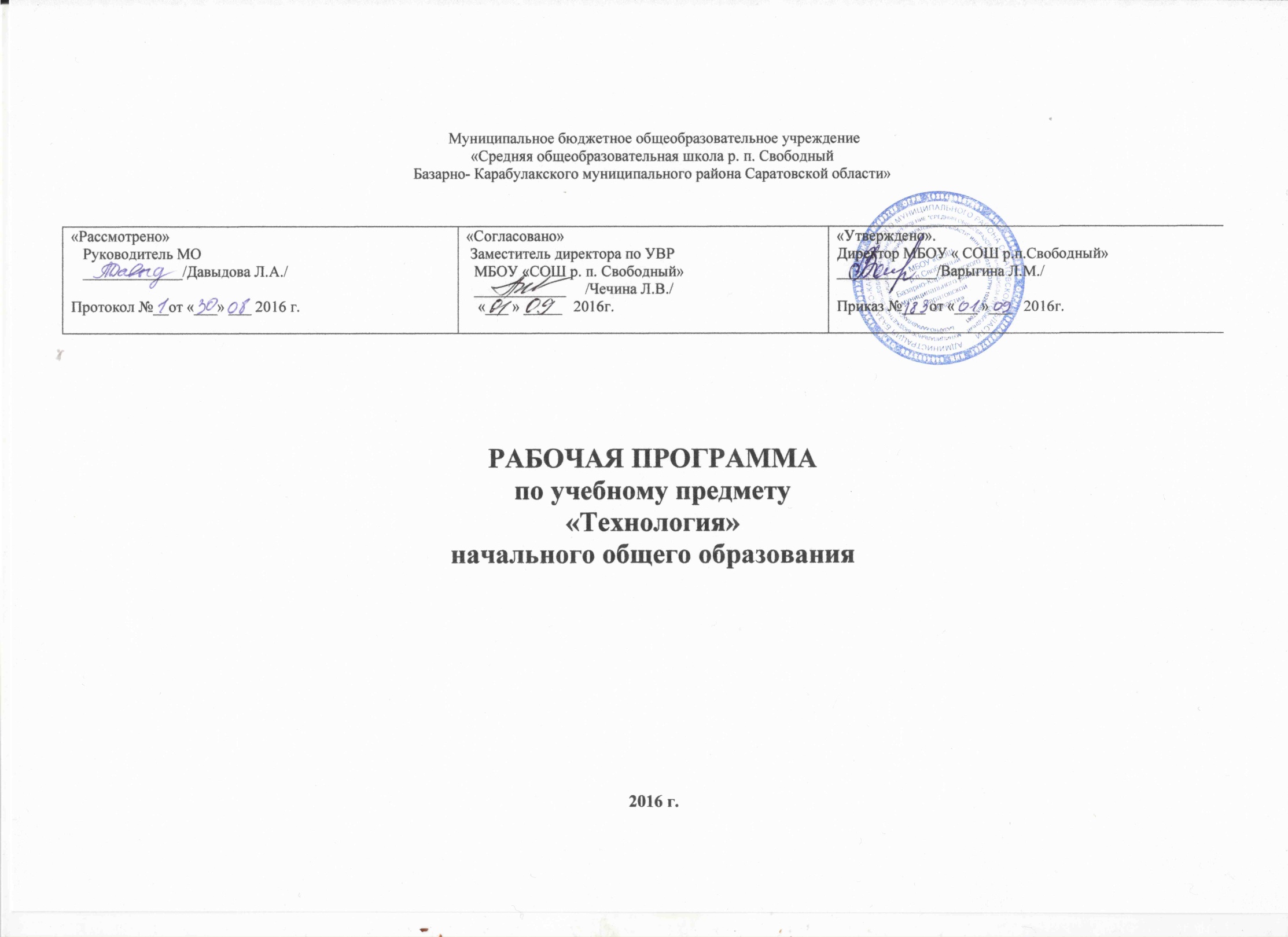 Муниципальное бюджетное общеобразовательное учреждение«Средняя общеобразовательная школа р. п. Свободный Базарно- Карабулакского муниципального района Саратовской области»РАБОЧАЯ ПРОГРАММАпо учебному предмету  «Технология»начального общего образования2016 г.           Рабочая программа по предмету «Технология» начального общего образования составлена на основе Федерального государственного образовательного стандарта НОО, Примерной основной образовательной программы начального общего образования (одобренной Федерально-методическим объединением по общему образованию (протокол заседания от 08 апреля 2015 года № 1\15), Примерной (или авторской) программой по технологии Е. А. Лутцева, Л. Е. Огерчук  (УМК «Начальная школа XXI века», УМК «Начальная инновационная школа»).           Программа учебного предмета «Технология » рассчитана на обучение с 1 по 4 класс по 1 часу в неделю: в 1 классе  - 33 учебных недели (33 часа в год), 2 - 4  на 34  учебных недели (34 часа в год). Общее количество часов – 135.         В связи с тем, что в авторской программе во 2 - 4 классах отводится 70 часов при проведении в неделю 2 часов, а в базисном учебном плане школы- 1 час,  то возникает необходимость составления рабочей программы.Лутцева Е.А. Технология. Ступеньки к мастерству: учебник для 1,2, 4 класса. – М.: Вентана-Граф, 2013.Лутцева Е.А. Технология. Ступеньки к мастерству: рабочая тетрадь для 1,2, 4 класса. – М.: Вентана-Граф, 2013.Лутцева Е.А. Технологические карты к урокам ( раздаточный материал)           «Технология. Учимся мастерству. », Методика для учителя, Москва, Издательский центр «Вентана-Граф», 2013 г.             Учебник «Технология» (3 класс). Огерчук Л.Ю. Изд-во «Русское слово».             Рабочая тетрадь. «Технология». 3 класс (познавательные и развивающие задачи для проверки достижений учащихся в курсе       «Технология», Изд-во «Русское слово».Планируемые результаты освоения учебного предметаВ сфере личностных универсальных учебных действий:     - широкая мотивационная основа учебной деятельности, включающая социальные, учебно-познавательные и внешние мотивы;      - учебно-познавательный интерес к новому учебному материалу;      - ориентация на понимание причин успеха-неуспеха в учебной деятельности;      - понимание оценок учителей, товарищей, родителей;      - способность к самооценке на основе критериев успешности учебной деятельности;     - основы экологической культуры – готовность следовать нормам природоохранного поведения.В сфере познавательных универсальных учебных действий:     - осуществлять поиск необходимой информации для выполнения учебных заданий с использованием учебной литературы, энциклопедий, справочников, в том числе контролируемом пространстве Интернета;     - использовать знаково-символические средства, в том числе модели  и схемы для решения задач;     - ориентироваться на разнообразие способов решения задач;     - выделять существенную информацию из сообщений разных видов (в первую очередь текстов);      - осуществлять анализ объектов;      - осуществлять синтез как составление целого из частей;      - проводить сравнение и классификацию по заданным критериям;      - устанавливать аналогии;        - владеть рядом общих приёмов решения  задач.В сфере регулятивных универсальных учебных действий:      - планирование (умение составлять план действий и применять его для решения практических задач);       - прогнозирование (предвосхищение будущего результата при различных условиях выполнения действия);      - формирование внутреннего плана деятельности на основе поэтапной отработки предметно-преобразовательных действий;     - принимать и сохранять учебную задачу;     - учитывать выделенные учителем ориентиры действия в новом учебном материале в сотрудничестве с учителем;      - осуществлять итоговый и пошаговый контроль по результату;     - адекватно воспринимать оценку учителей, товарищей, родителей;     - вносить необходимые коррективы в действие после его завершения на основе оценки и учёта характера сделанных ошибок.В сфере коммуникативных универсальных учебных действий:    -  развитие коммуникативной компетентности младших школьников на основе организации совместной продуктивной деятельности;    -  формирование мотивации успеха и достижений, творческой самореализации на основе организации предметно-преобразующей деятельности;     - адекватно использовать речевые средства для решения различных коммуникативных задач;     - строить монологическое высказывание, владеть диалогической формой речи;    - формулировать собственное мнение и позицию;    - договариваться и приходить к общему решению в совместной деятельности, в том числе в ситуации столкновения интересов;    - строить понятные для партнёра высказывания;    - задавать вопросы.Содержание учебного предмета1 класс (33 ч.)Общекультурные и общетрудовые компетенции. Основы культуры труда, самообслуживание (6ч.)Мир профессий. Профессии близких; профессии, знакомые детям; профессии мастеров.Разнообразные предметы рукотворного мира (быта и декоративно-прикладного искусства).Роль и место человека в окружающем мире. Созидательная, творческая деятельность человека и природа как источник его вдохновения. Элементарные общие правила создания рукотворного мира (эстетическая выразительность – цвет, форма, композиция); гармония предметов и окружающей среды (сочетание цветов и основы композиции).Бережное отношение к природе как к источнику сырьевых ресурсов, природные материалы.Самообслуживание: организация рабочего места (рациональное использование материалов и инструментов) и сохранение порядка на нём во время и после работы; уход за инструментами и их хранение. Гигиена труда.Организация рабочего места (рациональное размещение материалов и инструментов) и сохранение порядка на нём во время и после работы.Простейший анализ задания (образца), планирование трудового процесса.Работа с доступной информацией в учебнике, рабочей тетради (приложении) – рисунки, схемы, инструкционные карты; образцы изделий.Самоконтроль в ходе работы по инструкционной карте, соотнесение промежуточного и конечного результата (детали, изделия) с образцом. Самоконтроль качества выполненной работы – соответствие результата (изделия) предложенному образцу. Выполнение коллективных работ.Технология ручной обработки материалов. Элементы графической грамоты (17 ч.)Знакомство с материалами (бумага, картон, нитки, ткань) и их практическим применением в жизни. Основные свойства материалов: цвет, пластичность, мягкость, твёрдость, прочность, гладкость, шершавость, влагопроницаемость, коробление (для бумаги и картона). Сравнение материалов по их свойствам: декоративно-художественные и конструктивные. Виды бумаги (рисовальная, цветная тонкая, газетная и др.). Тонкий картон, пластичные материалы. Свойства этих материалов.Подготовка материалов к работе. Сбор и сушка природного материала. Экономное расходование материалов.Инструменты и приспособления для обработки доступных материалов: ножницы, игла, стека, шаблон, булавки (знание названий используемых инструментов). Выполнение приёмов рационального и безопасного пользования ими.Знакомство с графическими изображениями: рисунок, схема (их узнавание). Обозначение линии сгиба на рисунках, схемах.Общее понятие о технологии. Элементарное знакомство (понимание и название) с технологическим процессом изготовления изделия из материалов: разметка деталей, их выделение, формообразование, сборка. Разметка деталей на глаз, по шаблону. Выделение деталей отрыванием, резанием ножницами. Формообразование деталей сгибанием, складыванием, вытягиванием. Клеевое соединение деталей изделия. Отделка деталей изделия рисованием, аппликацией, прямой строчкой. Сушка изделий под прессом.Единообразие технологических операций (как последовательности выполнения изделия) при изготовлении изделий из разных материалов.Связь и взаимообусловленность свойств используемых учащимися материалов и технологических приёмов их обработки.Приёмы выполнения различных видов декоративно-художественных изделий (в технике аппликации, мозаики, лепки, оригами, бумажной пластики и пр.)Конструирование и моделирование (10 ч.)Элементарное понятие конструкции. Изделие, деталь изделия.Конструирование и моделирование изделий из природных материалов и бумаги складыванием, сгибанием, вытягиванием по образцу и рисунку. Неразборные (однодетальные) и разборные (многодетальные) конструкции (аппликации, изделия из текстиля, комбинированных материалов), общее представление. неподвижное соединение деталей.Использование информационных технологий (практика работы на компьютере).Демонстрация учителем готовых материалов на цифровых носителях (CD) по изучаемым темам.2 класс (34 ч.)Общекультурные и общетрудовые компетенции. Основы культуры труда, самообслуживание (8 ч.)Значение трудовой деятельности в жизни человека – труд как способ самовыражения человека. История приспособляемости первобытного человека к окружающей среде. Реализация потребностей человека в укрытии (жилище), питании (охота, примитивная кулинарная обработка добычи), одежде. Объективная необходимость разделения труда. Ремёсла и ремесленники. Названия профессий ремесленников. Современное состояние ремёсел. Ремесленные профессии, распространённые в месте проживания детей (крае, регионе). Технологии выполнения работ во времена Средневековья и сегодня.Элементарные общие правила создания предметов рукотворного мира (прочность, удобство, эстетическая выразительность – симметрия, ассиметрия, композиция); гармония рукотворных предметов и окружающей среды (городской и сельский ландшафты).Разнообразие предметов рукотворного мира (предметы быта и декоративно-прикладного искусства, архитектуры и техники).Природа – источник сырья. Природное сырьё, природные материалы.Мастера и их профессии. Традиции творчества мастеров в создании предметной среды (общее представление).Развёрнутый анализ заданий (материалы, конструкция, технология изготовления). Составление плана практической работы.Работа с доступной информацией (тексты, рисунки, простейшие чертежи, эскизы, схемы).Введение в проектную деятельность. Выполнение с помощью учителя доступных простых проектов (разработка предложенного замысла, поиск доступных решений, выполнение и защита проекта). Результат проектной деятельности - изделия, оформление праздников.Работа в малых группах. Осуществление сотрудничества.Самоконтроль в ходе работы (точность разметки с использованием чертёжных инструментов).Самообслуживание. Самостоятельный отбор материалов и инструментов для урока.Технология ручной обработки материалов. Элементы графической грамоты (15 ч.)Материалы природного происхождения: природные материалы (встречающиеся в регионе), натуральные ткани, нитки (пряжа). Строение ткани. Продольное и поперечное направление нитей ткани. Основа, уток. Общая технология получения нитей и тканей на основе натурального сырья. Проволока (тонкая), её свойства: гибкость, упругость. Сравнение свойств материалов. Выбор материалов по их декоративно-художественным и конструктивным свойствам.Чертёжные инструменты: линейка, угольник, циркуль. Канцелярский нож, лекало. Их названия, функциональное назначение, устройство. Приёмы безопасной работы и обращения с колющими и режущими инструментами.Технологические операции, их обобщённые названия: разметка, получение деталей из заготовки, сборка изделия, отделка.Элементарное представление о простейшем чертеже и эскизе. Линии чертежа (контурная, линия надреза, выносная, размерная, осевая, центровая). Чтение чертежа разметка по линейке, угольнику, циркулем с опорой на простейший чертёж. Экономная рациональная разметка нескольких деталей с помощью чертёжных инструментов. Построение прямоугольных и круглых деталей с помощью чертёжных инструментов. Деление окружности и круга на части с помощью циркуля, складыванием.Сборка изделия: проволочное подвижное и ниточное соединение деталей.Отделка аппликацией (с полиэтиленовой прокладкой), ручными строчками (варианты прямой строчки).Конструирование и моделирование (9 ч.)Конструирование из готовых форм (упаковки). Композиционное расположение деталей в изделии. Получение объёмных форм сгибанием. Виды соединения деталей конструкции. Подвижное соединение деталей изделия. Способы сборки разборных конструкций (винтовой, проволочный). Соответствие материалов, конструкции и внешнего оформления назначению изделия.Транспортные средства, используемые для передвижения по земле, воде, в воздухе. Виды, названия, назначение. Макет, модель. Конструирование и моделирование изделий из разных материалов; транспортных средств по модели, простейшему чертежу или эскизу. Биговка.Использование информационных технологий (практика работы на компьютере) (2 ч.)Демонстрация учителя с участием учащихся готовых материалов на цифровых носителях (CD) по изучаемым темам.класс (34 ч.)1.Общекультурные и общетрудовые компетенции. Основы культуры труда, самообслуживание (14 ч.)Непрерывность процесса деятельностного освоения мира человеком и создания культуры. Материальные и духовные потребности человека как движущие силы прогресса. Отражение жизненной потребности, практичности, конструктивных и технологических особенностей, национально-культурной специфики в жилище, его обустройстве, убранстве, быте и одежде людей. Ключевые технические изобретения от Средневековья до начала XX в. Использование человеком энергии сил природы (воды, ветра, огня) для повышения производительности труда. использование человеком силы пара, электрической энергии для решения жизненно важных проблем в разные исторические периоды. Зарождение наук. Взаимовлияние наук и технических изобретений в процессе развития человечества.Энергия природных стихий: ветра, воды (пара). Электричество, простейшая электрическая цепь и её компоненты. Простейшая схема электрической цепи с различными потребителями (лампочкой, звонком, электродвигателем).Гармония предметов и окружающей среды – соответствие предмета (изделия) обстановке.Элементарная проектная деятельность (обсуждение предложенного замысла, поиск доступных средств выразительности, выполнение и защита проекта). результат проектной деятельности: изделия, подарки малышам и взрослым, пожилым (социальный проект), макеты.Распределение ролей в проектной группе и их исполнение.Самоконтроль качества выполненной работы (соответствие результата работы художественному или техническому замыслу).Самообслуживание – правила безопасного пользования бытовыми электрическими приборами, электричеством.Технология ручной обработки материалов. Элементы графической грамоты (10 ч.)Некоторые виды искусственных и синтетических материалов (бумага, металлы, ткани, мех и др.), их получение, применение.Разметка развёрток с опорой на простейший чертёж. Линии чертежа (осевая, центровая). Преобразование развёрток несложных форм (достраивание элементов).Выбор способа соединения и соединительного материала в зависимости от требований конструкции. Выполнение рицовки с помощью канцелярского ножа. Приёмы безопасной работы им. Соединение деталей косой строчкой. Отделка (изделия и деталей) косой строчкой и её вариантами (крестиком, росписью, стебельчатой строчкой и др.), кружевами, тесьмой, бусинами и т.д.Конструирование и моделирование (5 ч.)Полезность, прочность и эстетичность как общие требования к различным конструкциям. Связь назначения изделия и его конструктивных особенностей: формы, способов соединения, соединительных материалов. Простейшие способы достижения прочности конструкций (соединение деталей внахлёст, с помощью крепёжных деталей, щелевого замка, различными видами клея, сшиванием и др.).  Использование принципов действия представителей животного мира для решения инженерных задач (бионика).Конструирование и моделирование изделий из разных материалов по заданным декоративно-художественным условиям.Техника как часть технологического процесса, технологические машины. Общий принцип работы ветряных и водяных мельниц. Паровой двигатель.Использование информационных технологий (практика работы на компьютере) (5 ч.)Информационная среда, основные источники (органы восприятия) информации, получаемой человеком. Сохранение и передача информации. Источники информации, используемые человеком в быту: телевидение, радио, печатные издания, персональный компьютер и др.Современный информационный мир. Персональный компьютер (ПК) и его назначение. Правила безопасного пользования ПК. Назначение основных устройств компьютера для ввода, вывода и обработки информации. Работа с доступными источниками информации (книги, музеи, беседы с мастерами (мастер-классы), сеть Интернет, видео, DVD).4 класс (34 ч)Технология в жизни человека -1 часНачальные сведения из истории развития технологий и технологической культуры в человеческом обществе. Зависимость древнего человека от природы. Появление созданных руками человека предметов домашнего обихода и орудий труда в первобытном обществе.Первоначальные представления о ремеслах и мастерах ремесленного производства.Информационные технологии- 1 часЗначение, назначение, применение информации в жизни человека.Виды информации по способам ее восприятия. Применение разных способов передачи информации в решении информационных задач курса и в повседневной жизни. Создание письменных источников информации.Технологии изготовления изделий -25 часовСведения из истории развития технологий, производства материалов и инструментов, используемых в работе детей. Мастера ручного труда, участвующие в производстве основных материалов и изделий из них. Виды основных материалов,  используемых в работе детей:—	природные (глина, семена растений (в том числе: семечки, косточки из плодов, крупы желуди, скорлупа грецких орехов, каштаны));—	натуральные: растительного и животного происхождения (бумага, картон, текстильные материалы),—	искусственно созданные материалы (пенопласт, полиэтилен, кожзаменитель)—	из металла — детали конструктора. Вспомогательные материалы:— специализированные: калька, копировальная и наждачная бумага.Устройство напильника, надфиля, тисков, их значение и применение. Приемы и правила безопасной работы.Утюг — нагревающийся прибор для глажения. Сведения из истории. Виды утюгов. Их устройство.Технологии самообслуживания и работы по дому - 3 часаКультурные и трудовые традиции в организации праздничных обедов в семье, селе, городе, родном краю, у народа, общепринятые нормы. Культура поведения, питания и организации трудовой деятельности. Сервировка праздничного стола.Способы пришивания пуговиц на одежду. Ремонт распоровшихся швов.Технологии выращивания растений и ухода за животными – 4 часаТематическое планирование 1 классТематическое планирование 2 класстематическое планирование 3 классТематическое планирование   4 класс«Рассмотрено»   Руководитель МО   _____________/Давыдова Л.А./ Протокол №__от «___» ___ 2016 г.«Согласовано» Заместитель директора по УВР  МБОУ «СОШ р. п. Свободный»  ____________     /Чечина Л.В./   «___ » _____   2016г.«Утверждено».Директор МБОУ « СОШ р.п.Свободный»              _____________/Варыгина Л.М./ Приказ №___ от «___ »___   2016г.                   №п/пНаименование  раздела программы, тема№п/пНаименование  раздела программы, тема1Что ты видишь вокруг? Игра «Рукотворные предметы»2-3Мир природы. Правила сбора и засушивания природного материала. Фантазии из листьев и цветов4Мир рукотворный. Человек – творец и созидатель, создатель духовно-культурной и материальной среды.Игра «Что из чего сделано».5-6Выражение связи человека и природы через предметную среду. Аппликация с рисунком-орнаментом. 7Самообслуживание.Хозяйственно-практическая помощь взрослым. Салфетка из бумаги.8Организация рабочего места при работе с разными материалами. Работа с пластилином. Сказка «Колобок» 9Свойства разных материалов10.11Изделие, деталь изделия. Конструкция изделия.Изготовление «пряника» из пластилина.Изделие, деталь изделия. Конструкция изделия.Изготовление «пряника» из пластилина.Игра «Однодетальные и многодетальные предметы»12Порядок изготовления изделий из разных материалов. Изготовление медвежонка.13Бумага и картон. Последовательность действий и технологических операций.Работа с технологической картой.Подставка для кисточки.14Бумага и картон. Последовательность действий и технологических операций.Аппликация из рваных  кусочков бумаги.15.16Новогодние сюрпризы из бумаги и других материалов.Новогодние сюрпризы из бумаги и других материалов.17-18Помощники человека – ножницы. Аппликация из резаных цветных кусочков бумаги19Какие бывают линии? Чем они помогают мастерам? Выкладывание пряжей рисунков.20Как нарисовать разные фигуры? Узоры из ниток и пряжи21Как точно резать ножницами по линиям?22Шаблон. Как разметить круги?23Шаблон. Как разметить прямоугольники?24Шаблон. Как разметить треугольники?25Как правильно сгибать и складывать бумажный лист?26Оригами. Игрушки без ножниц и клея.     27Как из квадратов и кругов получить новые фигуры? Изготовление цветов.28Ткань. Похожи ли свойства бумаги и ткани? Иглы ибулавки. Домики для иголок и булавок29Что умеет игла? Прямая строчка.30Как разметить дорожку для строчки? 31Закрепление нитки на ткани.32.    33Материалы, их конструктивные и декоративные свойства.Салфетка из ткани.Материалы, их конструктивные и декоративные свойства.Салфетка из ткани.№ п/пДатаТема урокаТип урокаСодержание урокаВиды деятельности обучающихсяРезультатыРезультатыРезультаты№ п/пДатаТема урокаТип урокаСодержание урокаВиды деятельности обучающихсяПредметныеЛичностныеМетапредметные1.Правила по ТБ. Приспособления первобытного человека к окружающей среде. Урок вхождения в новую тему.Повторение и обобщение знаний, полученных в 1 классе. Закрепление знаний о материалах, полученных из растений и животных. Показать связь природы и человека в древние временаАппликация из природного материала (сухие листья и цветы) «Давай дружить».Получения знаний (на уровне представлений) о гармонии предметов и окружающей среды. Знание названия и свойства материалов, которые учащиеся используют в своей работе.Объяснить свои чувства и ощущения от восприятия объектов природы, результатов трудовой деятельности человека-мастера. Называть используемые для рукотворной деятельности материалы. Уметь вести небольшой познавательный диалог по теме урока, коллективно анализировать изделия. Вступать в беседу и обсуждение на уроке и в жизни.2.Ремёсла и ремесленники. Профессии ремесленников. Урок изучения нового материала.Дать представление о причинах зарождения ремесел как результата разделения труда, о понятии «профессия», об основных особенностях технологического процесса ряда ремесленнических профессий.Лепка из пластилина или солёного теста (по выбору учащегося) «Чайная посуда»,«Кондитерские изделия к чаю»Получения знаний (на уровне представлений) об элементарных общих правилах создания рукотворного мира (прочность, удобство, эстетическая выразительность – симметрия, асимметрия, равновесие, динамика).Положительно относится к труду людей ремесленных профессий. Воспитание и развитие внимательного и доброжелательного отношения к сверстникам.Наблюдать конструкции и образы объектов природы и окружающего мира, результаты творчества мастеров родного края. Определять в диалоге с учителем успешность выполнения своего задания. Вступать в беседу и обсуждения на уроке.3.Свойства материалов. Назначение инструментов. Урок-исследование.Дать представление о связи материала с изделием. Расширять общее представление об инструментах, их назначении, отличии от материалов.Простейшее исследование материалов.Объёмная аппликация «Розы из хозяйственных салфеток»Самостоятельный отбор материалов и инструментов для работы. Знание названий и свойств материалов, которые учащиеся используют в своей работе.Объяснить свои чувства и ощущения от восприятия объектов, иллюстраций, результатов трудовой деятельности человека-мастера. Умение участвовать в диалоге, высказывать свое мнение.Понимать особенности декоративно-прикладных изделий.4.Введение в проектную деятельность. Комбинированный урок.Дать представление о процессе творческой деятельности человека от рождения идеи до ее воплощения в изделии.Лепка из пластилина «Образ природы в фигурке животного»Знание особенностей применения инструментов и правил безопасной работы с ними. Знания названий, устройства и назначения чертежных инструментов (линейка, угольник, циркуль). Знание основных характеристик простейшего чертежа и эскиза и их различие.Понимать исторические традиции ремесел. Умение участвовать в диалоге, высказывать свое мнение.Учится понимать необходимость использования пробно-поисковых практических упражнений для открытия нового знания и умения; вступать в беседу и обсуждения на уроке. 5.Введение в проектную деятельность. Урок применения знаний на практике.Расширять общее представление о конструкции изделий.Изготовление поздравительной открытки по шаблону.Получение знаний на уровне представлений о профессиях. Способность справляться с доступными практическими (технологическими) заданиями с опорой на образец и инструкцию.Уважительно относится к  результатам труда мастеров. Воспитание и развитие внимательного и доброжелательного отношения к сверстникам.Находить необходимую информацию в учебнике, в предложенных учителем словарях и энциклопедиях. 6.Введение в проектную деятельность. Урок-исследование.Дать представление о композиции в художественных и декоративно - художественных произведениях, о ее отличии от конструкции.Аппликация из деталей по шаблону «Поднос»Получение знаний об обобщенных названиях технологических операций: разметка, получение деталей из заготовки, сборка изделия, отделка. Умение выполнять экономную разметку с помощью чертежных инструментов с опорой на простейший чертеж (эскиз)Уважительно относится к  чужому мнению. Умение участвовать в диалоге, сотрудничать в паре. Воспитание и развитие внимательности и доброжелательности.Учиться предлагать приемы и способы выполнения отдельных этапов изготовления изделий. Определять с помощью учителя и самостоятельно цель деятельности на уроке.7.Введение в проектную деятельность. Урок применения знаний на практике. Практическая работа.Дать представление о симметрии в изделиях и композициях художественных и декоративно - художественных произведений.Композиция из симметричных деталей.Знания на уровне представлений о существовании гармонии предметов и окружающей среды. Умение оформлять изделия, соединять детали. Умение решать несложные конструкторско-технологические задачи, умения читать простейшие чертежи (эскиз).Объяснять свои чувства и ощущения от восприятия результатов трудовой деятельности человека-мастера. Умение участвовать в диалоге,  высказывать свое мнение. Умение сотрудничать в совместном решении проблемы, искать нужную информацию, перерабатывать ее.Сравнивать конструктивные и декоративные особенности предметов быта и осознавать их связь выполняемыми функциями. 8.Технологические операции. Разметка деталей. Комбинированный урок.Провести сравнительный анализ технологических последовательностей изготовления изделий из разных материалов, показать единство их технологических процессов. Аппликация из цветной бумаги во выбору учащегося «Открытка с сюрпризом» (с. 45) или «Фигурки животных из кругов» (с. 49)Умение готовить рабоче место в соответствии с видом деятельности, поддерживать порядок. Знание обобщенных названий технологических операций: разметка, получение деталей из заготовки, сборка изделий, отделка. Знание основных характеристик простейшего чертежа и эскиза и их различие.Воспитание и развитие прийти на помощь. Умение участвовать в диалоге,  высказывать свое мнение. Умение сотрудничать в совместном решении проблемы, искать нужную информацию, перерабатывать ее.С помощью учителя исследовать конструкторско-технологические и декоративно-художественные  особенности объектов (графических и реальных). 9.Технологические операции. Отделение детали от заготовки.Комбинированный урок.Дать общее представление о второй технологической операции – отделение детали от заготовки; показать основные способы отделения деталей из доступных материалов. Обрывные аппликации «Берёзка»Умение убирать рабочее место. Умения выделять, называть и применять изученные общие правила создания рукотворного мира в своей предметно-творческой деятельности.Воспитание и развитие заботливости. Умение сотрудничать в малых группах, положительно относиться к труду людей ремесленных профессий.С помощью учителя искать наиболее целесообразные способы решения задач из числа освоенных. Вступать в беседу и обсуждение на уроке. 10.Технологические операции. Сборка изделий.Учебник с. 54 – 58Рабочая тетрадь с.24-25Урок закрепления полученных знаний.Дать общее представление о третьей технологической операции – сборке изделий. Показать основные способы сборки доступных материалов; зависимость выбора способа соединений от конструктивных особенностей изделия. Игрушки – подвески (по выбору учащегося) «Клубничка, ёлочка и грибок»Умение самостоятельно выполнять в предложенных ситуациях доступные задания с опорой на инструкцию; соблюдать общие правила поведения, делать выбор, какое мнение принять в ходе обсуждения – свое или высказанное другими.Умение участвовать в диалоге,  высказывать свое мнение. Умение сотрудничать в совместном решении проблемы, искать нужную информацию, перерабатывать ее.Учиться выполнять задания в паре, группе. Самостоятельно делать простейшие обобщения и выводы. Определять с помощью учителя и самостоятельно цель деятельности на уроке.11.Технологические операции. Отделка изделий.Урок применения знаний на практике. Практическая работа.Дать общее представление о четвертой технологической операции – отделка изделий. Показать основные способы отделки доступных материалов. Аппликация из цветной бумаги «Украшаем  подвески»Знание на уровне представлений о гармонии предметов и окружающей среды. Умение применять освоенные знания и практические умения(технологические, графические, конструкторские) в самостоятельной интеллектуальной и практической деятельности.Воспитание и развитие уважительного отношения к культуре всех народов. Умение сотрудничать в малых группах, положительно относиться к труду людей ремесленных профессий.Называть используемые для рукотворной деятельности материалы. Умение вести небольшой познавательный диалог по теме урока, коллективно анализировать изделия. 12.Разметка с помощью чертёжных инструментов (линейка).КомбинированныйПознакомить с линейкой как чертежным инструментом. Освоить приемы проведения прямой линии по линейке, построения отрезка между двумя заданными точками, измерения отрезков, построения отрезков заданной длины.Практические упражнения по построению элементов конструкций при помощи линейки.Знание названий, устройства и назначения чертежных инструментов (линейка, угольник, циркуль). Знание линий чертежа (линия контура и надреза, линия выносная и размерная, линия сгиба) и приемов построения прямоугольника и окружности с помощью контрольно-измерительных инструментов.Умение участвовать в диалоге,  высказывать свое мнение. Умение сотрудничать в совместном решении проблемы, искать нужную информацию, перерабатывать ее; объяснять свои чувства и ощущения от восприятия результатов трудовой деятельности человека-мастера.Наблюдать конструкции и образы объектов природы и окружающего мира, результаты творчества мастеров. Определять в диалоге с учителем успешность выполнения своего задания. Вступать в беседу и обсуждение на уроке и в жизни.13.Линии чертежа. Чертеж.Урок применения знаний на практике.Познакомить с простейшим чертежом, линиями чертежа, показать отличие чертежа от эскиза.Практическая работа по выполнению готовых форм на основе выбранного чертежа.Знание обобщенных названий технологических операций: разметка, получение деталей из заготовки, сборка изделия, отделка. Знание линий чертежа (линия контура и надреза, линия выносная и размерная, линия сгиба) и приемов построения прямоугольника и окружности с помощью контрольно-измерительных инструментов.)Умение участвовать в диалоге,  высказывать свое мнение. Умение сотрудничать в совместном решении проблемы, искать нужную информацию, перерабатывать ее.Применять особенности декоративно-прикладных изделий. Умение слушать учителя и одноклассников/, высказывать свое мнение. Работать по составленному совместно с учителем плану, используя необходимые дидактические средства (рисунки, инструкции)14.Чтение чертежа. Комбинированный урок.Продолжить знакомство с простейшим чертежом (эскизом), линиями чертежа. Обучать умению читать чертеж (эскиз) и выполнять разметку деталей.Тренировка в построении геометрических фигур на основе чертежа.Знание о линиях чертежа (линия контура и надреза, линия выносная и размерная, линия сгиба) и приемах построения прямоугольника и окружности с помощью контрольно-измерительных инструментов.Умение сотрудничать в малых группах, положительно относиться к труду людей ремесленных профессий.Учиться понимать необходимость  использования пробно-поисковых практических упражнений для открытия нового знания и умения; вступать в беседу и обсуждение на уроке. 15.Разметка прямоугольника от двух прямых углов.Урок-исследование.Продолжить знакомство с простейшим чертежом (эскизом), линиями чертежа. Обучать умению читать чертеж (эскиз) и выполнять разметку прямоугольника с помощью линейки на заготовке с двумя рядом расположенными прямыми углами.Практическая работа в разметке прямоугольника.Цветок из бумагиЗнание основных характеристик простейшего чертежа и эскиза и их различия, для знания линий чертежа (линия контура и надреза, линия выносная и размерная, линия сгиба) и приемах построения прямоугольника и окружности с помощью контрольно-измерительных инструментов. Умение участвовать в диалоге,  высказывать свое мнение. Умение сотрудничать в совместном решении проблемы, искать нужную информацию, перерабатывать ее. Объяснять свои чувства и ощущения от восприятия результатов трудовой деятельности человека-мастера.Находить необходимую информацию в учебнике, в предложенных учителем словарях и энциклопедиях (в учебнике- словарь терминов, дополнительный познавательный материал). 16.Разметка прямоугольника от одного прямого угла.КомбинированныйПродолжить знакомство с простейшим чертежом (эскизом), линиями чертежа. Обучать умению читать чертеж (эскиз) и выполнять разметку прямоугольника с помощью линейки на заготовке с одним прямым углом.Практическая работа в разметке прямоугольника.Домино.Знание на уровне представлений о существовании гармонии предметов и окружающей среды. Умение участвовать в диалоге,  высказывать свое мнение. Умение сотрудничать в совместном решении проблемы, искать нужную информацию, перерабатывать ее.Умение слушать учителя и одноклассников, высказывать свое мнение. Умение вести небольшой познавательный диалог по теме урока, коллективно анализировать изделия.17.Разметка прямоугольника с помощью угольника.КомбинированныйПродолжить знакомство с простейшим чертежом (эскизом), линиями чертежа. Познакомить с чертежным инструментом - угольником. Обучать умению читать чертеж (эскиз) и выполнять разметку прямоугольника с помощью угольника.Практическая работа в разметке прямоугольника.Поздравительная открытка.Знание происхождения натуральных тканей и их видов.Умение участвовать в диалоге,  высказывать свое мнение. Воспитание и развитие уверенности в себе. Воспитание и развитие чуткости. Воспитание и развитие доброжелательности, общительности.Сравнивать конструктивные особенности предметов быта и осознавать их связь с выполняемыми утилитарными функциями. Умение вести небольшой познавательный диалог по теме урока, коллективно анализировать изделия. 18.Циркуль. Разметка деталей циркулем. Урок-исследование.Познакомить с чертежным инструментом – циркулем. Обучать приемам работы с циркулем.Практическая работа в разметке деталей круглой формы.Знание на уровне представлений нескольких профессий мастеров родного края.  Знание происхождения некоторых натуральных тканей и их видов.Умение сотрудничать в совместном решении проблемы, искать нужную информацию, перерабатывать ее. Объяснять свои чувства и ощущения от восприятия результатов трудовой деятельности человека-мастера.С помощью учителя исследовать конструкторско-технологические и декоративно-художественные  особенности объектов (графических и реальных). 19.Радиус окружности. Чертёж окружности. Урок практикумПознакомить с чертежом окружности, штрихпунктирной линией (осевой, центровой). Обучать умению читать чертеж (эскиз) и выполнять разметку круглых деталей с помощью циркуля.Изготовление объёмной фигуры «Игрушка – кошка»Знание названия, устройства и назначения чертежных инструментов (линейка, угольник, циркуль).Умение сотрудничать в малых группах, положительно относиться к труду людей ремесленных профессий.С помощью учителя искать наиболее целесообразные способы решения задач из числа освоенных. Вступать в беседу и обсуждение на уроке. Учиться выявлять и формулировать учебную проблему совместно с учителем (в ходе анализа предлагаемых заданий, образцов изделий).20.Новогодний проект «Мастерская Деда Мороза».Рабочая тетрадь с.37-54Урок применения знаний на практике.Учить переносить знания и умения, освоенные на уроках технологии, окружающего мира, литературного чтения в сходные ситуации для выполнения творческого проекта; учить работать в группе, пользоваться информацией, самостоятельно выполнять работу с опорой на инструкционную карту.Изготовление новогодних игрушек по выбору учащихся.Знания на уровне представлений некоторых характеристик особенностей изученных видов декоративно-прикладного искусства. Воспитание и развитие готовности прийти на помощь. Умение участвовать в диалоге,  высказывать свое мнение. Умение сотрудничать в совместном решении проблемы, искать нужную информацию, перерабатывать ее. Объяснять свои чувства и ощущения от восприятия результатов трудовой деятельности человека-мастера.Учиться выполнять задания в паре, группе. Самостоятельно делать простейшие обобщения и выводы. Определять с помощью учителя и самостоятельно цель деятельности на уроке.21.Происхождение натуральных тканей и их свойства. Урок-диалог.Дать представление о происхождении натуральных тканей, их видах и свойствах.Помпон из ниток на основе кольца.Знание некоторых особенностей жизнедеятельности  растений.   Умение ухаживать за комнатными растениями.Умение соотносить информацию с имеющимися знаниями. Воспитание и развитие заботливости. Умение участвовать в диалоге,  высказывать свое мнение. Умение сотрудничать в совместном решении проблемы, искать нужную информацию, перерабатывать ее.Называть используемые для рукотворной деятельности материалы. Умение вести небольшой познавательный диалог по теме урока, коллективно анализировать изделия. 22.Изготовление натуральных тканей. Урок-исследование.Дать общее представление о технологическом процессе ткачества (ручном и производственном). Закрепление знаний и умений о разметке круглых деталей с помощью циркуля, о разметке кольца. Знакомство с шерстяной пряжей.Игрушки из помпона (по выбору учащегося).Умение самостоятельно отбирать материалы и инструменты для работы. Знание некоторых особенностей жизнедеятельности  растений.   Умение ухаживать за комнатными растениями.Воспитание и развитие толерантности. Умение сотрудничать в совместном решении проблемы, искать нужную информацию, перерабатывать ее. Объяснять свои чувства и ощущения от восприятия результатов трудовой деятельности человека-мастера.Наблюдать конструкции и образы объектов природы и окружающего мира, результаты творчества мастеров. Определять в диалоге с учителем успешность выполнения своего задания. 23.Технологические операции обработки тканей. КомбинированныйПровести сравнение технологических операций изготовления изделий из бумаги и ткани. Выявить особенности технологии изготовления изделий из ткани.Изделие из ткани «Футляр для мобильного телефона»Знание некоторых особенностей жизнедеятельности  растений.   Умение ухаживать за комнатными растениями.Воспитание и развитие трудолюбия. Умение сотрудничать в совместном решении проблемы, искать нужную информацию, перерабатывать ее. Объяснять свои чувства и ощущения от восприятия результатов трудовой деятельности человека-мастера.Умение слушать учителя и одноклассников, высказывать свое мнение. Работать по составленному совместно с учителем плану, используя необходимые дидактические средства (рисунки, инструкции).24.Технология изготовления швейных изделий.КомбинированныйРасширять знания об особенностях технологии изготовления швейных изделий.Изделие из ткани «Футляр для мобильного телефона»Знание некоторых особенностей жизнедеятельности  растений.   Умение ухаживать за комнатными растениями.Умение соотносить информацию с имеющимися знаниями. Умение сотрудничать в малых группах, положительно относиться к труду людей ремесленных профессий.Учиться понимать необходимость  использования пробно-поисковых практических упражнений для открытия нового знания и умения; вступать в беседу и обсуждение на уроке. 25.Строчка прямого стежка и её варианты.Урок применения полученных знаний на практике.Познакомить с понятиями «стежок, строчка», дать представление о назначении строчек (отделка и соединение деталей). Научить выполнять прямую строчку, освоить приемы выполнения перевивов.Игрушки из меховых шариков.Знание некоторых особенностей жизнедеятельности  растений.   Умение ухаживать за комнатными растениями.Воспитание и развитие эмпатии, самостоятельности, ответственности. Умение участвовать в диалоге,  высказывать свое мнение. Умение сотрудничать в совместном решении проблемы, искать нужную информацию, перерабатывать ее.Находить необходимую информацию в учебнике, в предложенных учителем словарях и энциклопедиях (в учебнике- словарь терминов, дополнительный познавательный материал). Умение слушать учителя и одноклассников, высказывать свое мнение. 26.Разметка строчек.КомбинированныйРасширять и закреплять знания о прямой строчке и ее вариантах. Познакомить с несколькими способами разметки строчки.Подушечка для иголок.Умение конструировать и моделировать изделия из различных материалов по модели, простейшему чертежу или эскизу. Знание отличий макета от модели. Умение решать несложные конструкторско-технологические задачи.Умение соотносить информацию с имеющимися знаниями. Умение участвовать в диалоге,  высказывать свое мнение. Умение сотрудничать в совместном решении проблемы, искать нужную информацию, перерабатывать ее. Понимать особенности декоративно-прикладных изделий. Умение слушать учителя и одноклассников, высказывать свое мнение. Умение планировать практическую деятельность на уроке.27.Транспортные средства. Макеты и модели.КомбинированныйДать представление о макетах и моделях. Использовать приобретенные технико – технологические знания и умения для изготовления макетов и моделей.Игрушки из спичечных коробков.Умение конструировать и моделировать изделия из различных материалов по модели, простейшему чертежу или эскизу. Знание неподвижного и подвижного способов соединения деталей. Умение определять способ соединения деталей и выполнять подвижное и неподвижное соединения известными способами. Умение сотрудничать в малых группах, положительно относиться к труду людей ремесленных профессий.Сравнивать конструктивные особенности предметов быта и осознавать их связь с выполняемыми утилитарными функциями. Умение вести небольшой познавательный диалог по теме урока, коллективно анализировать изделия. 28.Виды соединения деталей конструкции. Как соединяют детали машин и механизмов.Урок - исследованиеДать представление о видах соединения деталей в технических конструкциях (подвижное и неподвижное) и способах соединения. Использовать приобретенные технико – технологические знания и умения для изготовления макетов и моделей.Изготовление изделия, в котором детали имеют подвижное соединение (нитки, проволока).Умение конструировать и моделировать изделия из различных материалов по модели, простейшему чертежу или эскизу. Умение определять способ соединения деталей и выполнять подвижное и неподвижное соединения известными способами. Знание отличий макета от модели. Умение решать несложные конструкторско-технологические задачи.Умение сотрудничать в совместном решении проблемы, искать нужную информацию, перерабатывать ее. Объяснять свои чувства и ощущения от восприятия результатов трудовой деятельности человека-мастера.С помощью учителя исследовать конструкторско-технологические и декоративно-художественные  особенности объектов (графических и реальных). Умение вести небольшой познавательный диалог по теме урока, коллективно анализировать изделия. 29.Техника в жизни человека. Транспорт. Урок-проектРасширять представление о наземном (подземном) транспорте, его назначении, истории развития.Работа с конструктором «Лего» - изготовление автомобиля.Знание на уровне представлений о гармонии предметов и окружающей среды.  Знание неподвижного и подвижного способов соединения деталей. Знание отличий макета от модели. Умение решать несложные конструкторско-технологические задачи.Умение сотрудничать в малых группах, положительно относиться к труду людей ремесленных профессий.С помощью учителя искать наиболее целесообразные способы решения задач из числа освоенных. Вступать в беседу и обсуждение на уроке. 30.Техника в жизни человека. История развития транспорта. Урок-проектДать представление об истории воздушного транспорта. Использовать приобретенные технико – технологические знания и умения для изготовления макетов и моделей.Работа с конструктором «Лего» - изготовление космической ракеты.Умение конструировать и моделировать изделия из различных материалов по модели, простейшему чертежу или эскизу. Знание неподвижного и подвижного способов соединения деталей. Воспитание и развитие желания трудиться, умения уважительно относиться к чужому мнению.Учиться выполнять задания в паре, группе. Самостоятельно делать простейшие обобщения и выводы. 31.Техника в жизни человека. История развития транспорта. Урок-проектДать представление об истории водного транспорта. Использовать приобретенные технико – технологические знания и умения для изготовления макетов и моделей.Рисование по замыслу «Корабль будущего»Умение конструировать и моделировать изделия из различных материалов по модели, простейшему чертежу или эскизу. Знание неподвижного и подвижного способов соединения деталей. Умение сотрудничать в совместном решении проблемы, искать нужную информацию, перерабатывать ее. Объяснять свои чувства и ощущения от восприятия результатов трудовой деятельности человека-мастера.Понимать особенности декоративно-прикладных изделий. Умение слушать учителя и одноклассников, высказывать свое мнение. Раздел учебникаУчебная темаВсего часовТемаЧасыЧеловек - строитель, созидатель, творец. Преобразование сырья и материаловИз истории технологии. Человеческое жильё. Основы обрабатывающих технологий15Зеркало времени1Человек - строитель, созидатель, творец. Преобразование сырья и материаловИз истории технологии. Человеческое жильё. Основы обрабатывающих технологий15Постройки Древней Руси2Человек - строитель, созидатель, творец. Преобразование сырья и материаловИз истории технологии. Человеческое жильё. Основы обрабатывающих технологий15Плоские и объёмные фигуры1Человек - строитель, созидатель, творец. Преобразование сырья и материаловИз истории технологии. Человеческое жильё. Основы обрабатывающих технологий15Изготовляем объёмные фигуры. Изготовление русской избы2Человек - строитель, созидатель, творец. Преобразование сырья и материаловИз истории технологии. Человеческое жильё. Основы обрабатывающих технологий15Доброе мастерство1Человек - строитель, созидатель, творец. Преобразование сырья и материаловИз истории технологии. Человеческое жильё. Основы обрабатывающих технологий15Разные времена - разная одежда4Человек - строитель, созидатель, творец. Преобразование сырья и материаловИз истории технологии. Человеческое жильё. Основы обрабатывающих технологий15От замысла - к результату: семь технологических задач (обобщение)4Растения в твоём доме. Секреты агротехнологииТехнико-технологические знания и умения культурного земледелия. Основы агротехнологии5Живая красота. Выращивание комнатных цветов из черенка1Растения в твоём доме. Секреты агротехнологииТехнико-технологические знания и умения культурного земледелия. Основы агротехнологии5Размножение растений делением куста и отпрысками1Растения в твоём доме. Секреты агротехнологииТехнико-технологические знания и умения культурного земледелия. Основы агротехнологии5Когда растение просит о помощи1Растения в твоём доме. Секреты агротехнологииТехнико-технологические знания и умения культурного земледелия. Основы агротехнологии5Цветочное убранство интерьера2Преобразование энергии сил природыТехнология преобразования и использования энергии6Человек и стихии природы. Огонь работает на человека1Преобразование энергии сил природыТехнология преобразования и использования энергии6Главный металл1Преобразование энергии сил природыТехнология преобразования и использования энергии6Ветер работает на человека. Устройство передаточного механизма1Преобразование энергии сил природыТехнология преобразования и использования энергии6Вода работает на человека. Водяные двигатели1Преобразование энергии сил природыТехнология преобразования и использования энергии6Паровые двигатели1Преобразование энергии сил природыТехнология преобразования и использования энергии6Получение и использование электричества. Электрическая цепь1Информация и её преобразованиеИнформационные технологии5Какая бывает информация?1Информация и её преобразованиеИнформационные технологии5Практикум овладения компьютером2Информация и её преобразованиеИнформационные технологии5Книга - источник информации. Изобретение бумаги1Информация и её преобразованиеИнформационные технологии5Конструкции современных книг1Великие изобретения человекапроектная деятельность1Великие изобретения человека. Для любознательных1Новогодний проект22Итого34№Тема урокаТема урокаТема урокаКол-во часовУниверсальные учебные действия№Тема урокаТема урокаТема урокаКол-во часовУниверсальные учебные действия1Трудовая деятельность в жизни человека.Трудовая деятельность в жизни человека.Трудовая деятельность в жизни человека.1Личностные результаты:  : проявлять интерес к новому учебному материалу . Регулятивные: адекватно использовать речь. Познавательные: рассуждать о красоте природы. Коммуникативные: задавать вопросы, слушать собеседника, вести устный диалог2Традиции  и творчество мастера в создании предметной среды Работа с пластилином.  ПанноТрадиции  и творчество мастера в создании предметной среды Работа с пластилином.  ПанноТрадиции  и творчество мастера в создании предметной среды Работа с пластилином.  Панно1Личностные результаты:  Доброжелательность и эмоционально-нравственная отзывчивость. Регулятивные: Оценивать результаты действий по самообслуживанию Познавательные: Ориентироваться в разнообразии способов решения задач. Коммуникативные: строить монологическое высказывание3B мире информации. Откуда мы получаем информацию. Способы передачи информации. (Сигнальные флажки, рупор)B мире информации. Откуда мы получаем информацию. Способы передачи информации. (Сигнальные флажки, рупор)B мире информации. Откуда мы получаем информацию. Способы передачи информации. (Сигнальные флажки, рупор)Личностные результаты:  Целостный взгляд на мир в единстве и разнообразии природы Регулятивные: составлять план и последовательность действий. Познавательные: узнавать и называть источники  информации. Коммуникативные: формулировать свои затруднения4Выражение связи человека и природы через предметную среду. Экскурсия в живой уголок.Выражение связи человека и природы через предметную среду. Экскурсия в живой уголок.Выражение связи человека и природы через предметную среду. Экскурсия в живой уголок.1Личностные результаты:  Ценностное отношение к питомцам. Регулятивные: использовать речь для регуляции своего действия. Познавательные: подвести подпонятие на основе распознавания объектов. Коммуникативные: строить монологическое высказывание5Гармония предметного мира и  природы, ее отражение  в окружающем обиходе. Комнатные растения  и уход за ними.Гармония предметного мира и  природы, ее отражение  в окружающем обиходе. Комнатные растения  и уход за ними.Гармония предметного мира и  природы, ее отражение  в окружающем обиходе. Комнатные растения  и уход за ними.1Личностные результаты:  Ценностное отношение к природному миру Регулятивные: вносить необходимые коррективы на основе оценки сделанных ошибок. Познавательные: осуществлять поиск и выделение необходимой информации; определять общую цель и пути ее достижения. Коммуникативные: проявлять активность для решения  познавательных задач6Самообслуживающий труд. Пришиваем пуговицы.(Самообслуживающий труд. Пришиваем пуговицы.(Самообслуживающий труд. Пришиваем пуговицы.(1Личностные результаты:  Самооценка на основе критериев успешной деятельности Регулятивные: адекватно воспринимать предложения учителей, товарищей по исправлению допущенных ошибок.Познавательные: ориентироваться в распознавании объектовКоммуникативные: оказывать взаимопомощь в сотрудничестве7Самообслуживание. Декоративная работа из пуговиц.Самообслуживание. Декоративная работа из пуговиц.Самообслуживание. Декоративная работа из пуговиц.1Личностные результаты: Ценностное отношение к самообслуживанию. Регулятивные: выбирать действия в соответствии с поставленной задачей и условиями ее реализации. Познавательные: сравнивать различные поделки . Коммуникативные: формулировать свои затруднения8Работа с различной бумагой и картоном. Аппликация. Краски осенней природы.Работа с различной бумагой и картоном. Аппликация. Краски осенней природы.Работа с различной бумагой и картоном. Аппликация. Краски осенней природы.1Личностные: опираясь на освоенные знания и умения , делать выбор способов реализации собственного замысла.Регулятивные: дополнять  слайдовый и /или текстовый план выполнения изделия, предложенный в учебнике   недостающими или промежуточными этапами под руководством учителя и / или самостоятельноПознавательные: перерабатывать полученную информациюКоммуникативные: формулировать высказывания, задавать вопросы адекватные ситуации и учебной задачи;проявлять инициативу в ситуации общения.9Работа с бумагой. ОригамиРабота с бумагой. ОригамиРабота с бумагой. Оригами1Личностные: опираясь на освоенные знания и умения , делать выбор способов реализации собственного замысла.Регулятивные: осуществлять поиск информации в компьютере, ,планировать ход работы.Познавательные: перерабатывать полученную информациюКоммуникативные:  уважительно относиться к позиции другого человека. 10Работа с различными материалами. (Подставка для кисточек.)Работа с различными материалами. (Подставка для кисточек.)Работа с различными материалами. (Подставка для кисточек.)1Личностные результаты:  представление о причинах успеха и неуспеха в предметно-практической деятельности; Регулятивныеследовать определенным правилам  при выполнении изделия;Познавательные: высказывать  рассуждения, обосновывать и доказывать свой выбор, приводя факты, взятые из текста и иллюстраций учебника11Декоративное оформление культурно-бытовой среды.(Полезные изделия из прямоугольных развёрток).(Декоративное оформление культурно-бытовой среды.(Полезные изделия из прямоугольных развёрток).(Декоративное оформление культурно-бытовой среды.(Полезные изделия из прямоугольных развёрток).(1Личностные результаты:  делать выбор способов реализации предложенного замысла. Регулятивные: преобразовывать познавательную задачу в практическую. Познавательные:  осуществлять поиск и  выделение необходимой информации. Коммуникативные:  проявлять активность в коллективной деятельности12Обработка различных материалов. (Конверты с рисунками.)111Личностные результаты: интерес к поисково-исследовательской деятельности, предлагаемой в заданиях учебника и с учетом собственных интересов    Регулятивные: применять установленные правила в решении задачи. Познавательные: использовать общие приемы решения задачи. Коммуникативные: обращаться за помощью к одноклассникам, учителю13Коммуникативная культура, предметы и изделия, обладающие коммуникативным смыслом (Конструирование ёлочных игрушек из полосок бумаги).(111Личностные результаты:  Эстетические чувства Регулятивные: соотносить правильность выполнения действия с требованиями конкретной задачи. Познавательные: подводить под понятие на основе распознания объектов. Коммуникативные: предлагать помощь и сотрудничество14Работа с бумагой.  Фонарики. (ёлочные игрушки.)111Личностные результаты:  Эстетические потребности Регулятивные: вносить необходимые дополнения и изменения в действия.Познавательные: создавать модели для решения задач. Коммуникативные: задавать вопросы,  соблюдать правила общения15Материалы, их свойства, происхождение и использование человеком.В мастерской деда Мороза.111Личностные результаты:  Самооценка работы Регулятивные: осуществлять последовательность действий. Познавательные: ориентироваться в разнообразии способов решения задач. Коммуникативные: формировать позицию16Материалы, их конструктивные и декоративные свойства.Выбор материалов по их свойствам и в зависимости от назначения изделия. ( Конструируем ёлочные игрушки.)111Личностные результаты:  Ориентированный взгляд на мир в разнообразии природы Регулятивные: вносить необходимые коррективы после завершения работы.Познавательные: подводить под понятие на основе выделения существенных признаков. Коммуникативные: строить понятные для партнера высказывания17Общее представление о  технологическом процессе.111Личностные результаты:  Самооценка работы Регулятивные: предвидеть возможности получения конкретного результата. Познавательные: выбирать наиболее эффективные способы решения задач. Коммуникативные: оказывать в сотрудничестве взаимопомощь18Представление об устройстве и назначении изделий, подборе материалов и инструментов (в зависимости от назначения изделия и свойств материала), последовательности практических действий и технологических операций Обработка пластичных материалов. Глина. Глиняные игрушки.Представление об устройстве и назначении изделий, подборе материалов и инструментов (в зависимости от назначения изделия и свойств материала), последовательности практических действий и технологических операций Обработка пластичных материалов. Глина. Глиняные игрушки.11Личностные результаты:  Самооценка на основе критериев успешной деятельностиРегулятивные: устанавливать соответствие полученного результата поставленной цели. Познавательные: осуществлять сбор информации. Коммуникативные: формулировать свои затруднения19Технологические операции ручной обработки материалов (изготовления изделий из креповой  бумаги, картона). Подбор материалов и инструментов.Технологические операции ручной обработки материалов (изготовления изделий из креповой  бумаги, картона). Подбор материалов и инструментов.11Личностные результаты:  Уважительное отношение к культуре,доброжелательность Регулятивные: адекватно воспринимать предложения учителей, товарищей. Познавательные: оценивать результат деятельности. Коммуникативные: проявлять активность в решении познавательных задач20Разметка (по трафарету, лекалу, копированием, с помощью линейки, угольника, циркуля).Разметка (по трафарету, лекалу, копированием, с помощью линейки, угольника, циркуля).11Личностные результаты:  Доброжелательность и эмоционально-нравственная отзывчивость Регулятивные: предвосхищать результат. Познавательные: контролировать и оценивать процесс и результат деятельности. Коммуникативные: формулировать собственное мнение и позицию21Обработка материала (отрывание, сгибание, складывание, резание ножницами, канцелярским ножом).Обработка материала (отрывание, сгибание, складывание, резание ножницами, канцелярским ножом).11Личностные результаты:  Эстетические потребности Регулятивные: адекватно воспринимать предложения учителя. Познавательные: выделять и обобщенно фиксировать группы существенных признаков объектов. Коммуникативные: формулировать свои затруднения при решении учебной задачи22Линии чертежа. Чтение условных графических изображений. Разметка с опорой на доступные графические изображенияЛинии чертежа. Чтение условных графических изображений. Разметка с опорой на доступные графические изображения11Личностные результаты:  Уважительное отношение к культуре,доброжелательность Регулятивные: выбирать действия в соответствии с поставленной задачей и условиями ее реализации;использовать речь для регуляции своего действия. Познавательные: осуществлять поиск и выделение необходимой информации.Коммуникативные: формировать собственное мнение23Конструкция изделия (разъемная, неразъемная, соединение подвижное и неподвижное). Сборка машин.Конструкция изделия (разъемная, неразъемная, соединение подвижное и неподвижное). Сборка машин.11Личностные результаты:  Эмоциональная отзывчивость Регулятивные: адекватно использовать речь. Познавательные: выбирать наиболее эффективные способы решения задач. Коммуникативные: предлагать помощь24Конструирование и моделирование изделий на основе природных форм и конструкций Мебель.Конструирование и моделирование изделий на основе природных форм и конструкций Мебель.11Личностные результаты:  Уважительное отношение к иному мнению Регулятивные: предвосхищать результат. Познавательные: выбирать наиболее эффективные способы решения задач. Коммуникативные: предлагать помощь25Работа с различными материалами. Миниатюры из крупных семян. Наждачная бумага. Правила безопасной работы.(Работа с различными материалами. Миниатюры из крупных семян. Наждачная бумага. Правила безопасной работы.(11Личностные результаты:  Готовность следовать нормам природоохранного поведения Регулятивные: адекватно воспринимать предложения учителя. Познавательные: выделять и обобщенно фиксировать группы существенных признаков объектов. Коммуникативные: формулировать свои затруднения  при решении учебной задачи26Технология обработки текстильных материалов. Игрушки из помпонов.Технология обработки текстильных материалов. Игрушки из помпонов.11Личностные результаты:  Самооценка работы Регулятивные: определять последовательность промежуточных целей. Познавательные: ориентироваться в разнообразии способов решения задач.Коммуникативные: договариваться о распределении функций в совместной деятельности27Работа с .тканью и нитками (маленькая куколка, ангелок)Работа с .тканью и нитками (маленькая куколка, ангелок)11Личностные результаты:  Навыки сотрудничества Регулятивные: осуществлять последовательность действий. Познавательные: ориентироваться в разнообразии способов решения задач. Коммуникативные: формировать позицию28Шитьё и вышивание. Салфетки с вышивкой.Шитьё и вышивание. Салфетки с вышивкой.11Личностные результаты:  Уважительное отношение к иному мнению Регулятивные: преобразовывать практическую задачу в познавательную. Познавательные: осуществлять анализ информации. Коммуникативные: адекватно оценивать собственное поведение и поведение окружающих29Шитьё и вышивание. Вышиваем салфетку.Шитьё и вышивание. Вышиваем салфетку.11Личностные результаты:  Самооценка на основе критериев успешной деятельности Регулятивные: предвосхищать результат. Познавательные: контролировать и оценивать процесс и результат деятельности. Коммуникативные: формулировать собственное мнение и позицию30Шитьё и вышивание.  МешочекШитьё и вышивание.  Мешочек11Личностные результаты:  Ценностное отношение к изделиям мастеров Регулятивные: адекватно воспринимать предложения учителя. Познавательные: выделять и обобщенно фиксировать группы существенных признаков объектов. Коммуникативные: формулировать свои затруднения при решении учебной задачи31Аппликация на ткани без клея.Аппликация на ткани без клея.11Личностные результаты:  Доброжелательность и эмоционально-нравственная отзывчивость Регулятивные: предвидеть возможности получения конкретного результата. Познавательные: выбирать наиболее эффективные способы решения задач. Коммуникативные: оказывать в сотрудничестве взаимопомощь32Технология ведения домашнего хозяйства .Сервировка праздничного стола.Технология ведения домашнего хозяйства .Сервировка праздничного стола.11Личностные результаты: Эстетические потребности Регулятивные: вносить необходимые коррективы после завершения работы.Познавательные: подводить под понятие на основе выделения существенных признаков. Коммуникативные: строить понятные для партнера высказывания33Ремонт одежды.Ремонт одежды.11Личностные результаты:  Эстетические потребности Регулятивные: адекватно воспринимать предложения учителя. Познавательные: выделять и обобщенно фиксировать группы существенных признаков объектов. Коммуникативные: формулировать свои затруднения при решении учебной задачи34Работы в огороде весной..Работы в огороде весной..11Личностные результаты: Целостный взгляд на мир в единстве и разнообразии природы Регулятивные: составлять план и последовательность действий. Познавательные: узнавать и называть правильно садовый инвентарь. Коммуникативные: формулировать свои затруднения